附件2：面试考场位置示意图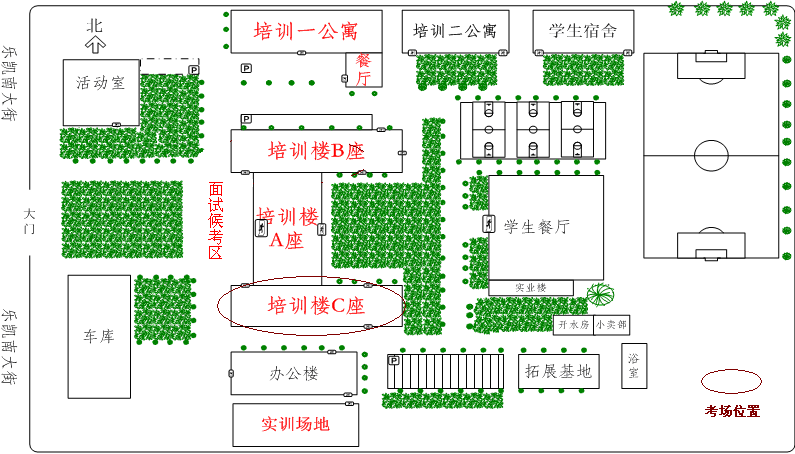 